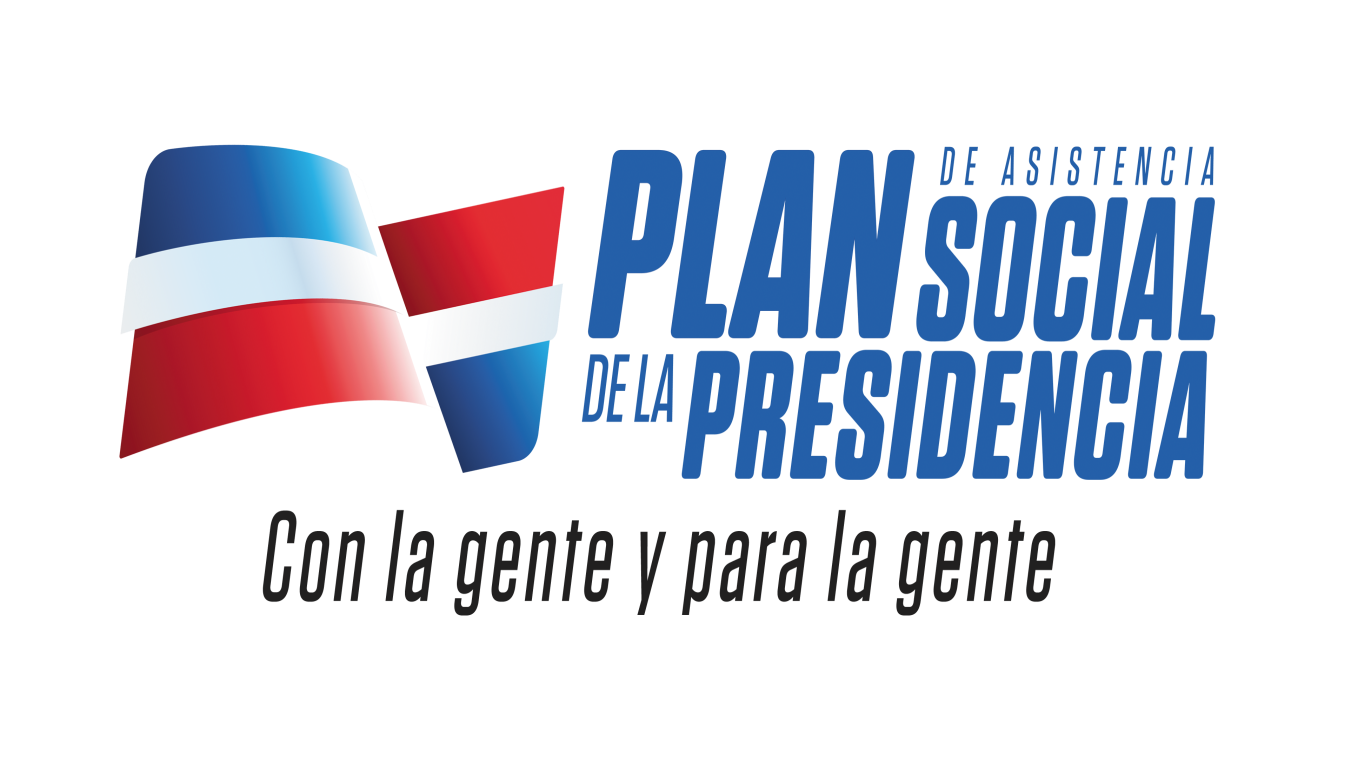 INFORMACIÓN INSTITUCIONALANTECEDENTES:El origen del Plan de Asistencia Social de la Presidencia de la República (PASP) se remonta al Instituto Nacional de Estabilización de Precios (INESPRE), el cual, hasta el 6 de Febrero del año 1989, era el organismo responsable de llevar a cabo las actividades sociales, específicamente el reparto de alimentos crudos entre las clases más necesitadas del país. Ese mismo año mediante Decreto No.54-89, de fecha 7 de Febrero, se crea el Departamento de Asistencia Social adscrito al Poder Ejecutivo, para asumir estas funciones.Además de sus programas de asistencia alimentaria y de otras ayudas, ofrece servicios de salud, gestionados desde la sede principal en Santo Domingo. La organización cuenta con 24 oficinas en las diferentes provincias del país, siendo éstas responsables de recibir solicitudes y materializar las respuestas que, procesadas desde el nivel central, deben llegar a cada rincón de la República. MARCO LEGAL:El Plan de Asistencia Social de la Presidencia es legalmente sustentado, inicialmente por el Decreto No.54-89, de fecha 7 de Febrero que crea el Departamento de Asistencia Social adscrito al Poder Ejecutivo con el objetivo de que asuma la responsabilidad por las actividades sociales que estaban anteriormente asignadas al Instituto de Estabilización de Precios (INESPRE), consistentes en el “reparto de canastas de alimentos entre las clases necesitadas”.Durante el periodo 2000-2004, se denominó Plan Presidencial Contra la Pobreza, retomando el 21 de Marzo del año 2005, mediante el Decreto No. 179-05, su nombre original Plan de Asistencia Social de la Presidencia.A partir del primer Decreto, el Plan de Asistencia Social de la Presidencia comienza a trabajar orientada al propósito para el cual fue creado, asistiendo a la población más vulnerable en su necesidad primaria, que es la alimentación, clave para el mantenimiento de un buen estado de salud y bienestar físico, que a su vez les prepare para la búsqueda de la satisfacción de otras necesidades menos prioritarias.MISIÓN“Somos una institución dedicada a asistir oportunamente y con calidad a personas vulnerables a nivel nacional, a través de la provisión gratuita de alimentos, servicios de salud, techo y educación, para mejorar sus condiciones de vida, amortiguando los efectos derivados de la pobreza extrema”.VISIÓN“Ser modelo de eficiencia y calidad en los procesos de gestión y distribución de ayudas a la población en condiciones de vulnerabilidad”VALORESVocación de ServiciosResponsabilidadTransparenciaTrabajo en EquipoSensibilidad  SocialSede central y oficinas regionales
 
La oficina central está ubicada en santo domingo, con oficinas regionales en Azua, Barahona, La Vega, Monseñor Nouel, Previa, San Juan de la Maguana, Bahoruco, Elías Piña, Santiago de los Caballeros, Da jabón, Monte Cristi, Puerto Plata, Valverde Mao, Espaillat, Duarte, María Trinidad Sánchez, Monte Plata, San Pedro de Macorís,  el Seibó, La Altagracia, Independencia, Pedernales, Samaná y Boca Chica.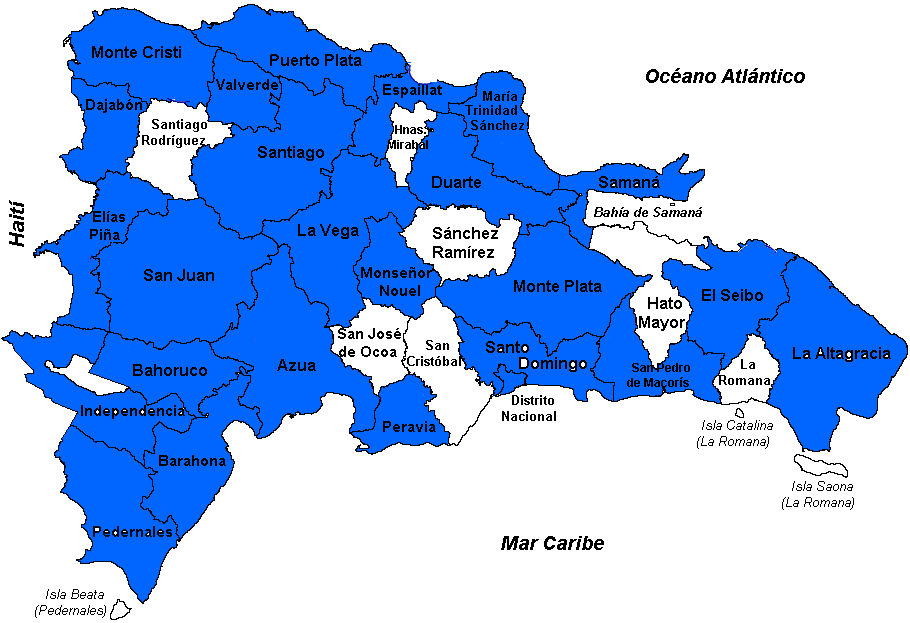 Producción General del PASP (OCTUBRE-2018)Raciones Alimenticias y ayudas sociales (graf.1)El presente cuadro muestra cómo fue la distribución  de los recursos destinado en una población atendida de .93708. El 92%en raciones alimenticias, y 6% en  electrodo doméstico  y enseres del hogar siendo esto los renglones más relevante.  ver:  graf.                                                      Servicios de Atención de Salud Comunitaria.(OCTUBRE)
TOTAL DE PACIENTES CONSULTADOS                                       5788 La cantidad de pacientes que asistieron a consulta en el mes SEPTIEMBRE-2018, a nuestro centro de salud comunitaria fue de 5788 donde  La mayoría de consulta se concentraron en medicina General con un 24%, fisiatría 13% y odontología con 12% respectivamente, Pediatría 15%, en operativos medicos 11% y ginecología 8%.FUENTES: Unidad Médica y Oficina de Ayudas Sociales.(pasp)BOLETÍN INFORMATIVO ESTADÍSTICO                                         OCTUBRE-2018Reporte de Ayudas  Sociales Reporte de Ayudas  Sociales Reporte de Ayudas  Sociales  Desde el 01  hasta el 30 de SEPTIEMBRE 2018OCTUBREOCTUBREDescripciónCantidadPersonas AsistidasRación de Alimentos en  Unidades2144885792Canastillas para Embarazadas3535Equipos de Tecnología (Laptop-tabletas)99Ropa de Cama(Sábanas y Mosquiteros)10111011Materiales de Construcción244781224Electrodomésticos y Hogares55885588Sub totalAyudas en Medicamentos66Ayudas en caso de Salud1616Ayudas EconómicasArtículos de discapacidad(Muletas, Sillas de Ruedas, Bastones)2727TOTAL DE PERSONAS ASISTIDA93708DESCRIPCIONCANTIDAD%PACIENTES ATENDIDOS EN MEDICINA GENERAL138624PACIENTES ATENDIDOS EN EMERGENCIA2334PACIENTES ATENDIDOS EN GINECOLOGIA4858PACIENTES ATENDIDOS EN PEDIATRIA89315PACIENTES ATENDIDOS EN CARDIOLOGIA1543PACIENTES ATENDIDOS EN GASTROENTEROLOGIA942PACIENTES ATENDIDOS EN NEUROLOGIA461PACIENTES ATENDIDOS EN NUEMOLOGIA1032PACIENTES ATENDIDOS EN FISIATRIA74213PACIENTES ATENDIDOS DERMATOLOGIA741PACIENTES ATENDIDOS EN UROLOGIA731PACIENTES ATENDIDOS EN PSICOLOGIA1493PACIENTES ATENDIDOS EN ODONTOLOGIA71812PACIENTES ATENDIO EN OPERATIVOS MEDICOS63811